ЗАКЛЮЧЕНИЕПО РЕЗУЛЬТАТАМ АНТИКОРРУПЦИОННОЙ ЭКСПЕРТИЗЫ (ОБ ОТСУТСТВИИ КОРРУПЦИОГЕННЫХ ФАКТОРОВ)[Дата документа]	№ [Номер документа]Настоящее заключение подготовлено по результатам антикоррупционной экспертизы проекта решения Думы Ханты-Мансийского района «О внесении изменений и дополнений в Устав Ханты-Мансийского района», предполагаемого к внесению главой Ханты-Мансийского района в Думу Ханты-Мансийского района (разработчик проекта юридическо-правовое управление администрации Ханты-Мансийского района).В процессе антикоррупционной экспертизы помимо положений Федерального закона от 17.07.2009 № 172-ФЗ «Об антикоррупционной экспертизе нормативных правовых актов и проектов нормативных правовых актов», Постановления Правительства РФ от 26.02.2010 № 96 «Об антикоррупционной экспертизе нормативных правовых актов и проектов нормативных правовых актов» и Порядка проведения антикоррупционной экспертизы проектов муниципальных нормативных правовых актов и действующих муниципальных правовых актов главы района и администрации Ханты-Мансийского района использованы: Федеральный закон от 06.10.2003 № 131-ФЗ «Об общих принципах организации местного самоуправления в Российской Федерации».В ходе проведения экспертизы коррупциогенные факторы не выявлены.Настоящее заключение выдано в целях определения главой Ханты-Мансийского района возможности внесения проекта в Думу Ханты-Мансийского района в качестве правотворческой инициативы. Заместитель начальника управления, начальник экспертного отдела юридическо-правового управления администрации Ханты-Мансийского района                                                         О.Ю.МеланичО.Ю.МеланичЗаместитель начальника управления, начальник экспертного отдела юридическо-правового управления администрации Ханты-Мансийского района                                                         ДОКУМЕНТ ПОДПИСАН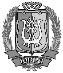 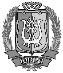 ЭЛЕКТРОННОЙ ПОДПИСЬЮСертификат  [Номер сертификата 1]Владелец [Владелец сертификата 1]Действителен с [ДатаС 1] по [ДатаПо 1]ДОКУМЕНТ ПОДПИСАНЭЛЕКТРОННОЙ ПОДПИСЬЮСертификат  [Номер сертификата 1]Владелец [Владелец сертификата 1]Действителен с [ДатаС 1] по [ДатаПо 1]